Сумська міська радаVIІ СКЛИКАННЯ         СЕСІЯРІШЕННЯвід                       2019 року №            -МРм. СумиРозглянувши звернення громадянина, надані документи, відповідно до протоколу засідання постійної комісії з питань архітектури, містобудування, регулювання земельних відносин, природокористування та екології Сумської міської ради від 07.11.2019 № 174, статей 12, 40, 79-1, 118, 121, 122 Земельного кодексу України, статті 50 Закону України «Про землеустрій», керуючись пунктом 34 частини першої статті 26 Закону України «Про місцеве самоврядування в Україні», Сумська міська рада ВИРІШИЛА:Відмовити Колесниченку Андрію Володимировичу в наданні дозволу на розроблення проекту землеустрою щодо відведення земельної ділянки у власність за адресою: м. Суми, вул. Лисенка, поблизу автокооперативу «Вікторія», орієнтовною площею 0,0050 га для будівництва індивідуальних гаражів у зв’язку з невідповідністю місця розташування об'єкта вимогам Плану зонування території міста Суми, затвердженого рішенням Сумської міської ради від 06.03.2013 № 2180-МР, згідно з яким зазначена земельна ділянка розташована в спеціальній зоні С, де розміщення індивідуальних гаражів не передбачено, а також у зв’язку з невідповідністю місця розташування об'єкта Детальному плану території мікрорайону між вулицями Нахімова, Проектна № 9, Соколина, Проектна № 10 у м. Суми, затвердженого рішенням виконавчого комітету Сумської міської ради від 12.06. № 323, згідно з яким зазначена земельна ділянка розташована в межах проходження перспективного місцевого проїзду, який відокремлює територію автокооперативу від ділянки перспективного розміщення пожежного депо.Сумський міський голова                                                                    О.М. ЛисенкоВиконавець: Клименко Ю.М.Ініціатор розгляду питання –– постійна комісія з питань архітектури, містобудування, регулювання земельних відносин, природокористування та екології Сумської міської ради Проект рішення підготовлено департаментом забезпечення ресурсних платежів Сумської міської радиДоповідач – департамент забезпечення ресурсних платежів Сумської міської ради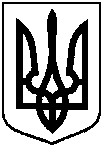 Проектоприлюднено «__»_________2019 р.Про відмову Колесниченку Андрію Володимировичу в наданні дозволу на розроблення проекту землеустрою щодо відведення земельної ділянки  за адресою: м. Суми, вул. Лисенка, поблизу автокооперативу «Вікторія»